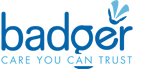 Badger GroupHR & Recruitment Advisors (x 2 vacancies)Location: BirminghamHours: 25 - 37.5 hours per week; Monday to Friday.Posts: 1 x Permanent and 1 x 6-9 months FTC to cover maternity leaveSalary up to £30,000 per annum (possibly more for experienced candidates); plus NHS pensionWe have two exciting opportunities that have arisen at Badger Group which is a social enterprise that works with key stakeholders including NHS Trusts, local authorities, local Councillors & MPs and GPs to deliver best patient care.You will support the Head of HR in managing the day-to-day HR operational work at Badger Group. You will have knowledge and experience of most core HR disciplines, be part CIPD Qualified with generalist HR experience. We are looking for experienced and qualified HR & Recruitment Advisors who will support Badger by developing and strengthening our people processes throughout the lifecycle of the employee journey.  If you’re looking for a new challenge in an environment where you will be helping to develop and embed HR and recruitment practices then we want to hear from you. You will be responsible for providing a robust, comprehensive and proactive HR service across the whole organisation.  You will deal with the co-ordination and delivery of recruitment, learning and development, updating and communicating HR policies, guidance to line managers on employee relations matters and HR and recruitment administration.You will have highly developed organisational and time management skills as well as excellent interpersonal and communication skills. You are someone who can show initiative and a willingness to learn and a person who is self-sufficient, proactive and adaptable, a good communicator and valued team member.  You are highly motivated to excel in your role, providing a comprehensive and effective HR service.If you would like to apply to join our dynamic team please download the Job Description and Person Specification for this role from our website www.badger-group.com and submit your Curriculum Vitae (CV) and Supporting Information (maximum 3 pages) which outlines why you meet the essential skills required for the job.  It is a good idea to look at the ‘essential’ skills and knowledge in the Person Specification.  Send your CV and Supporting Information to recruitment@badger.nhs.uk. Informal enquiries should be made to Sabine Parmar on 0121 766 2154. Closing Date: Completed CVs and Supporting Information must be submitted by Tuesday 9th July 2024.Badger strictly adheres to Working Time Directive.